Urchevich Idiart, Pablo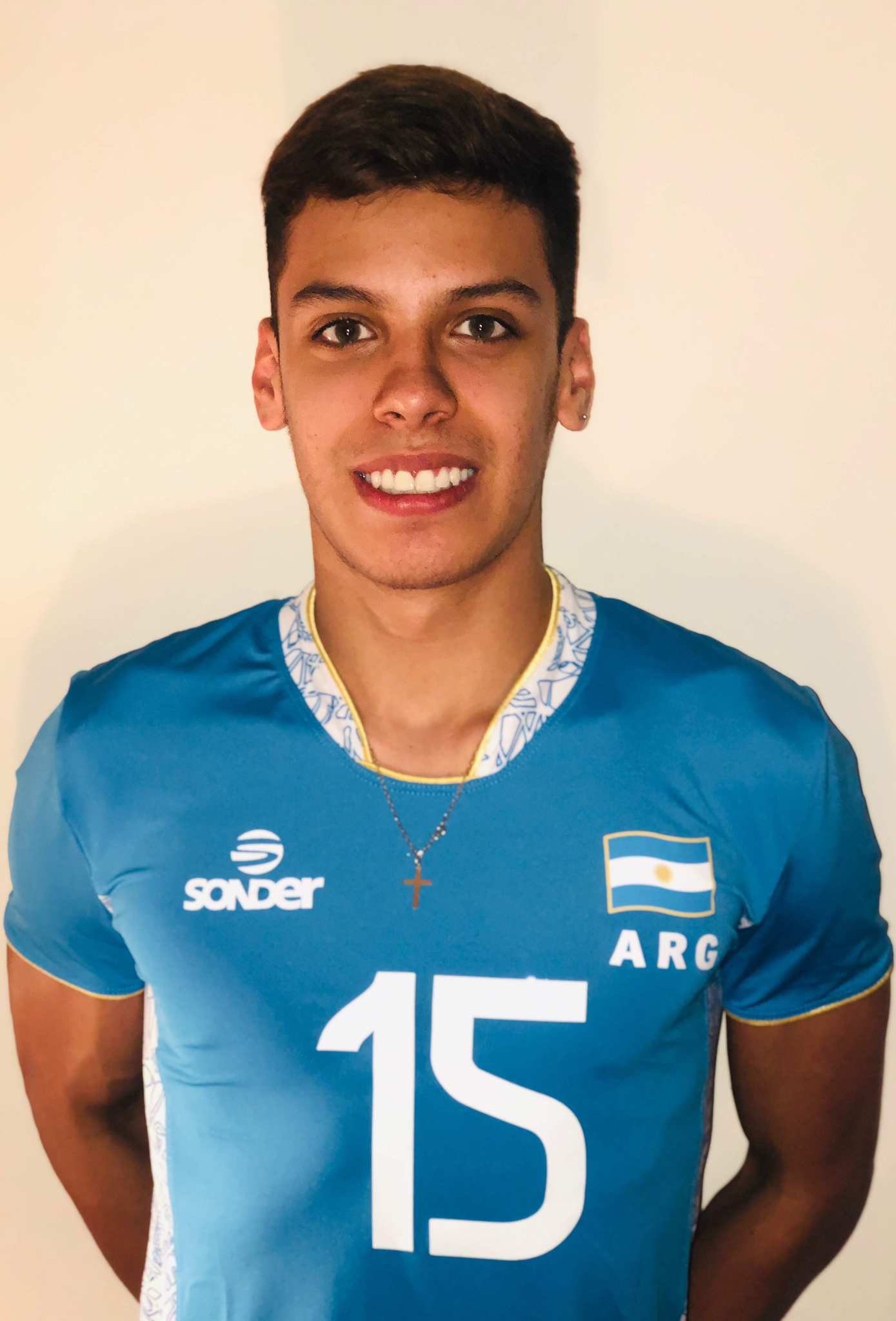 Player data:-Nationality: Argentina-Position: Setter-Birthdate: 30/04/01-Height: 1,89 cm-Weight: 72 kg-Spike: 330 cm-Block: 325 cm-Dominant hand: RightPlayer experienceLiga A1:Puerto San Martin2019/2020Liga A2:Selección Argentina menor2017/2018Tucumán de Gimnasia2018/2019Selección Argentina:Sudamericano menor- Colombia/Sopó(2018) 2do puestoMundial menor- Túnez(2019) 3er puesto2018 Lomas Vóley División de Honor 4to Puesto (ARG)2019 Lomas Vóley División de Honor FINAL (ARG)All Videos Channel:https://youtu.be/k_AbHCRHEC4https://youtu.be/5OWzMqBTFVkPhotos: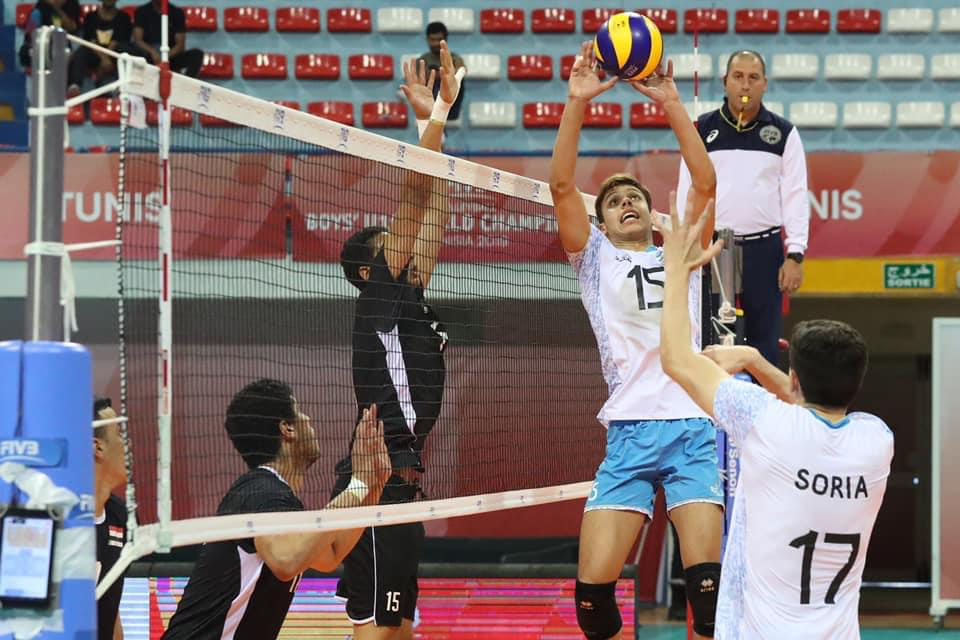 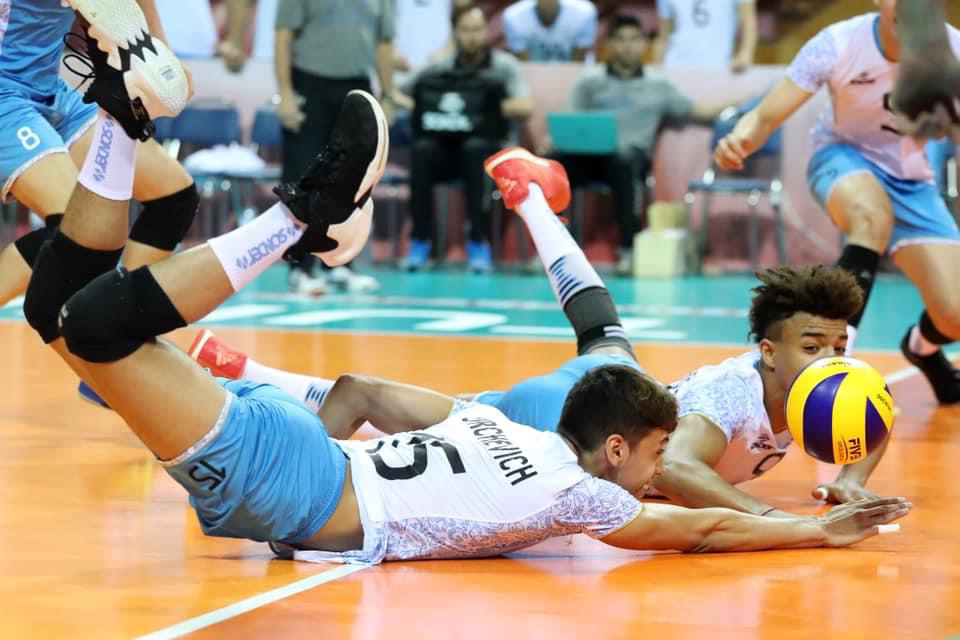 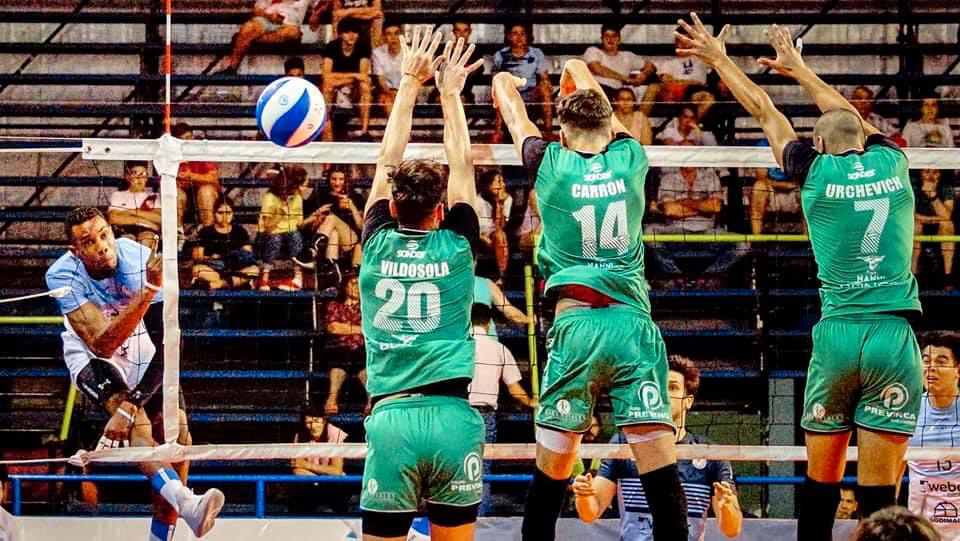 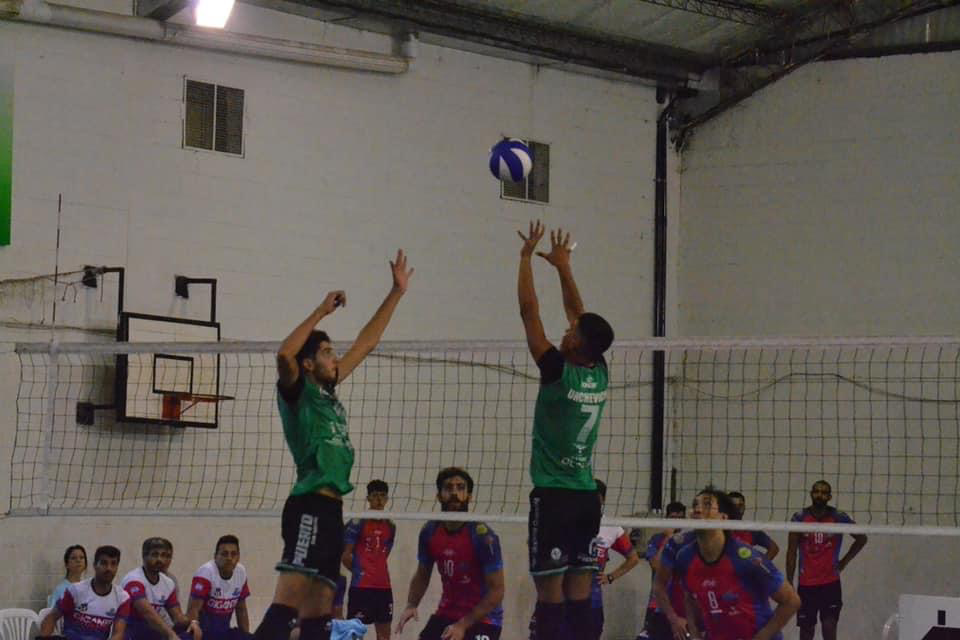 